Prezado Senhor (a), somos Janisse Padilha e Rosane Macarini. Estamos desenvolvendo um projeto de pesquisa com o título “Inserção e Mobilidade Profissional dos Egressos dos FICs do IFSC Câmpus Urupema”. Solicitamos a sua colaboração respondendo às presentes questões, pois suas respostas serão muito importantes para a contribuição no desenvolvimento da referida pesquisa. Curso(s) FIC concluído no IFSC Urupema:____________________________________________________________________________   ____________________________________________________________________________ Ano e mês de conclusão do curso: ________________________.03.Como o(a) sr.(a) avalia o CURSO que o(a) sr(a) concluiu ?a(  ) Ótimo 	b(  ) Bom 	c(  ) Regular  d(  ) Ruim 	e(  ) Péssimo 		04. Além do Curso realizado no IFSC, você já tinha feito outro(s) Curso(s) profissionalizantes em outras instituições?( ) Sim Quais?______________________________________________________________________( ) Não05.Qual a sua ocupação atualmente?( ) Estudante;( ) Desempregado;( ) Contratado com carteira de trabalho assinada;( ) Servidor público;( ) Trabalhador autônomo;( ) Aposentado.06. Você exerce uma profissão hoje na área em que você fez o curso no IFSC?(     )Sim(    ) Não. Por quê? ____________________________________________________________________________07. Você mudou de cargo na empresa onde trabalha após a realização do curso no IFSC?(   ) Sim. De: __________ Para: ____________(    ) Não.08. Qual a sua renda mensal?( ) Não tenho;( ) Menos de 1 salário mínimo( ) Mais de 3 a 6 salários mínimos( ) Mais de 6 a 10 salários mínimos( ) Mais de 10 salários mínimos09. Na região em que o(a) sr(a) vive, como são as OFERTAS DE EMPREGO da sua área? (  ) Há muitas ofertas de emprego ou trabalho para profissionais da sua área técnica(  ) Há ofertas de emprego ou trabalho(  ) Há poucas ofertas de emprego ou trabalho( ) Praticamente não há ofertas de emprego para profissionais da sua área técnica.10. Está cursando algum outro curso atualmente no IFSC?( )Não ( )Sim  Qual (is)? ____________________________________________________________________________11. Com relação a um possível retorno ao IFSC Campus Urupema, você: ( ) Faria outro curso FIC. Qual?_______________________________.( ) Gostaria de frequentar um curso Técnico. Em que área?_________________________.( ) Gostaria de frequentar um curso de Graduação. Em que área?_________________________.( ) Não tem intenção de retornar ao IFSC Câmpus Urupema.12. Na sua opinião, como o(a) sr.(a) avalia a INSTITUIÇÃO de modo geral?a(  ) Ótima 	     b(  ) Boa 		c(  ) Regular d(  ) Ruim 	     e(  ) Péssima 		13.Qual a sua idade? __________14. Sexo:  Masculino (    ) 		feminino (     )15.Qual o seu estado civil?( ) Solteiro( ) Casado/ mora com o companheiro( ) Separado/ divorciado/ desquitado( ) Viúvo15. Possui filhos? (     ) não                 (    ) sim. Quantos?______16.Qual a sua escolaridade?( ) Não estudou;( ) Ensino Fundamental – incompleto;( ) Ensino Fundamental – completo;( ) Ensino Médio – incompleto;( ) Ensino Médio – completo;( ) Ensino Superior – incompleto;( ) Ensino Superior – completo;17.Qual é o tipo de sua moradia?( ) Própria( ) Cedida( ) Financiada( ) Alugada( ) Outras ____________________________18.Qual o meio de transporte utilizado para ir à escola?( ) Ônibus urbano( ) Ônibus interurbano( ) Bicicleta/ à pé( ) Carro próprio( ) Moto própria( ) transporte oferecido pela Prefeitura Municipal19. Você recebeu algum auxílio financeiro durante o seu curso?(   ) Sim. Qual? (   ) Assistência Estudantil		(   ) Bolsa Projeto de Extensão (   ) Bolsa Projeto de Pesquisa	(    ) Não. 20. Você recebe algum outro auxílio financeiro?(   )  sim. Qual? ________________________ (   ) não.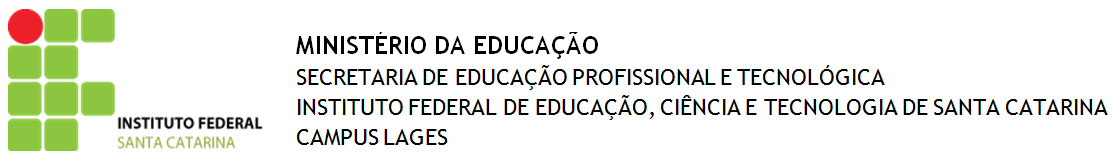 MINISTÉRIO DA EDUCAÇÃOSECRETARIA DE EDUCAÇÃO PROFISSIONAL E TECNOLÓGICAINSTITUTO FEDERAL DE EDUCAÇÃO, CIÊNCIA E TECNOLOGIA DE SANTA CATARINACAMPUS URUPEMA